Тема 7: Особенности общения и обучения детей в различные возрастные периоды.Вид учебного занятия: семинар системный.Цель: систематизировать и закрепить знания об особенностях педагогического общения с детьми в различные возрастные периоды и их обучения; формировать понятийное мышление.План проведения учебного занятияСредства обучения: - дидактические: учебник, методические рекомендации,  глоссарий;-материально-технические: мел, доска, магнитная доска. План семинара:Входной контроль. Терминологический диктант: воспитание в широком социальном смысле; воспитание в широком педагогическом смысле; убеждение; приучение; пример; поощрение; наказание; методы воспитания; формы воспитания; средства воспитания.Темы докладов:Возрастная педагогика как составляющая педагогической науки. Возрастная периодизация в педагогике.Понятие о педагогическом общении. Направленность педагогического общения.Единицы педагогического общения. Уровневая структура общения.Стили педагогического общения.Основные области затруднения в педагогическом взаимодействии.Вопросы для самоконтроля. Понятие о педагогическом общении.Направленность педагогического общения.Специфика педагогического общения.Единицы педагогического общения.Уровневая структура общения.Основные области затруднения в педагогическом взаимодействии.ЛитератураПедагогика [Текст] : учебник для бакалавров и специалистов по направлению 050100 "Педагог. образование": стандарт третьего поколения / А. Е. Бахмутский [и др.] ; ред. А. П. Тряпицына, 2014. - 304 с. (Кол-во 30)Белкин А.С. Основы возрастной педагогики: Учеб. пособие для студ. высш. пед. учеб, заведений  –– М.: Издательский центр «Академия», 2016. – 192 с.Самостоятельная работа студентов под контролем преподавателя.Задание 1. Заполните таблицу «Особенности общения и обучения в разные возрастные периоды развития».Таблица Особенности общения в разные возрастные периоды развитияЗадание 2. Составьте кластер «Стили педагогического общения», опираясь на схему 1 «Стили педагогического общения» и таблицу 1 «Виды стилей педагогического общения». Укажите личностные барьеры в педагогическом общении.Схема 1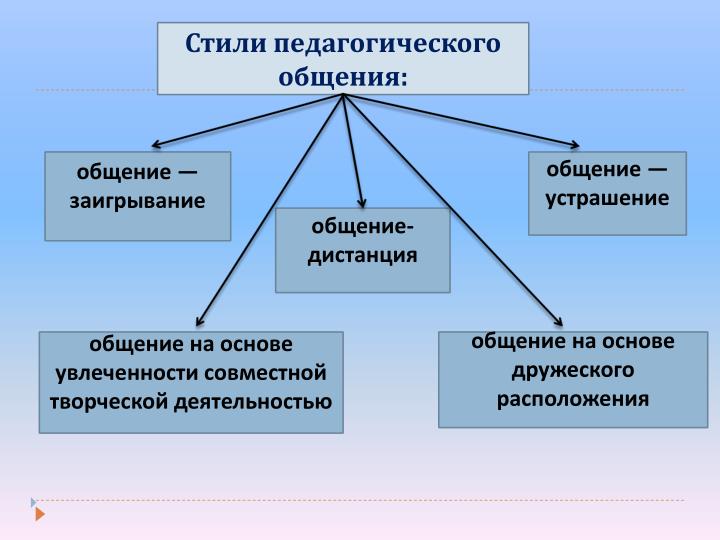 Таблица 1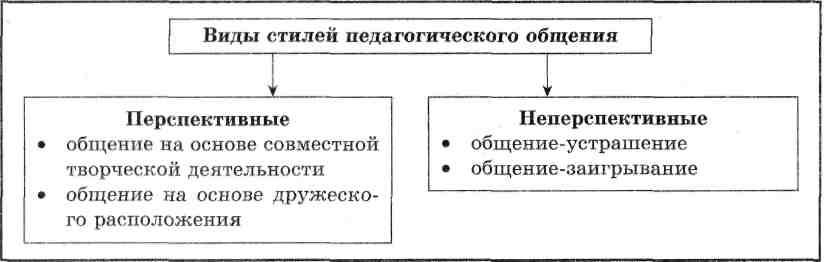 Укажите личностные барьеры в педагогическом общении, проанализировав схему 2. «Личностные барьеры педагогического общения».Схема 2. 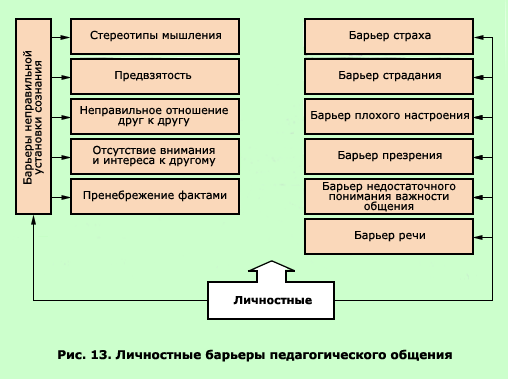 №п/пЭтапы и содержание занятия 1Организационный момент. Объявление темы, цели занятия.Мотивационный момент (актуальность  изучения темы занятия)2Входной контроль, актуализация опорных знаний, умений, навыков, в форме учебной деятельности -  терминологический диктант (в соответствии с глоссарием по теме 6).3Основная часть учебного занятия. 1. Закрепление теоретического материала. Форма организации учебной деятельности – доклады.2. Отработка практических умений и навыков.Форма организации учебной деятельности – выполнение практических заданий: Заполнить таблицу «Особенности общения и обучения в разные возрастные периоды развития».Составить кластер «Стили педагогического общения».4Заключительная часть занятия:подведение итогов занятия;выставление текущих оценок в учебный журнал;задание для самостоятельной подготовки обучающихся: подготовка к написанию эссе, выбор темы:«Педагогика вчера, сегодня, завтра».«Педагогические основы деятельности врача лечебного профиля».№Особенности общения в разные возрастные периоды развитияСодержаниеОсобенности общения детей раннего возрастаОсобенности общения дошкольниковОсобенности общения младших школьниковОсобенности общения в подростковом возрастеОсобенности общения в юношеском возрастеВ юношеском возрасте происходит существенное обновление мотивов общения. Расширяется круг общения, а также его цели. Разрушается внутригрупповое общение со сверстниками, усиливаются контакты с лицами противоположного пола, а также со взрослыми при возникновении сложных житейских ситуацийОсобенности общения в пожилом возрасте